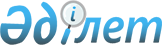 О переводе и предоставлении земельных участков на территории бывшего Семипалатинского испытательного ядерного полигона области АбайПостановление Правительства Республики Казахстан от 5 августа 2014 года № 891.
      Сноска. Заголовок - в редакции постановления Правительства РК от 31.08.2023 № 751 (вводится в действие с 01.01.2024).
      В соответствии со статьями 105, 138, 143 Земельного кодекса Республики Казахстан Правительство Республики Казахстан ПОСТАНОВЛЯЕТ:
      Сноска. Преамбула - в редакции постановления Правительства РК от 31.08.2023 № 751 (вводится в действие с 01.01.2024).


      1. Перевести земельные участки площадью 119,03 гектара из категории земель запаса на территории бывшего Семипалатинского испытательного ядерного полигона области Абай в категорию земель промышленности, транспорта, связи, для нужд космической деятельности, обороны, национальной безопасности и иного несельскохозяйственного назначения.
      Сноска. Пункт 1 - в редакции постановления Правительства РК от 31.08.2023 № 751 (вводится в действие с 01.01.2024).


      2. Предоставить товариществу с ограниченной ответственностью "Казцинк" (далее – предприятие) права временного возмездного землепользования (аренды) сроком до 2039 года на земельные участки, указанные в пункте 1 настоящего постановления, для строительства и эксплуатации полигона промышленных отходов предприятия согласно приложению к настоящему постановлению.
      Сноска. Пункт 2 - в редакции постановления Правительства РК от 31.08.2023 № 751 (вводится в действие с 01.01.2024).


      3. Товариществу в соответствии с действующим законодательством Республики Казахстан возместить в доход республиканского бюджета потери сельскохозяйственного производства, вызванные изъятием сельскохозяйственных угодий, для использования их в целях, не связанных с ведением сельского хозяйства.
      4. Настоящее постановление вводится в действие со дня его подписания. Экспликация земельных участков, предоставляемых на праве временного возмездного землепользования (аренды) товариществу с ограниченной ответственностью "Казцинк"
      Сноска. Приложение - в редакции постановления Правительства РК от 31.08.2023 № 751 (вводится в действие с 01.01.2024).
					© 2012. РГП на ПХВ «Институт законодательства и правовой информации Республики Казахстан» Министерства юстиции Республики Казахстан
				
Премьер-Министр
Республики Казахстан
К. МасимовПриложение
к постановлению Правительства
Республики Казахстан
от 5 августа 2014 года № 891
№ п/п
Общая площадь земельного участка, гектар
Целевое назначение земельного участка
Срок предоставления права
1
2
3
4
1 
50,0
для строительства и эксплуатации хранилища промышленных отходов
до 2039 года
2
18,4
для эксплуатации линии электропередачи с автодорогой
до 2039 года
1
2
3
4
3
7,93
для эксплуатации автодороги
до 2039 года
4
42,7
для эксплуатации железной дороги
до 2039 года
Итого
119,03